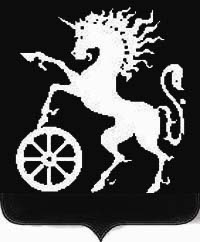 КРАСНОЯРСКИЙ КРАЙБОГОТОЛЬСКИЙ ГОРОДСКОЙ  СОВЕТ ДЕПУТАТОВЧЕТВЕРТОГО СОЗЫВАР Е Ш Е Н И Е27.01.2015                                          г. Боготол                                   № 21-312О внесении изменений и дополнений  в Устав города Боготола Красноярского краяВ целях приведения Устава города Боготола Красноярского края в соответствие с Федеральным законом от 06.10.2003 №131-ФЗ «Об общих принципах организации местного самоуправления в Российской Федерации», иными федеральными и краевыми законами, руководствуясь статьями 23, 79 Устава города Боготола, Боготольский городской Совет депутатов РЕШИЛ:Внести в Устав города Боготола Красноярского края следующие изменения и дополнения:1.1.часть 3 раздела «Заключительные и переходные положения» Устава города Боготола дополнить абзацем следующего содержания: «При этом ограничения, предусмотренные пунктом 2 статьи 39.4. Устава города Боготола, не подлежат применению в случае исполнения полномочий руководителя местной администрации иным лицом в связи с досрочным прекращением своих полномочий руководителем местной администрации, назначенным на должность по контракту.»; 1.2. часть 3 статьи 39.4 Устава города Боготола в редакции от 26.03.2013 года изложить в следующей редакции: «3. При изменении структуры органов местного самоуправления, предусматривающего назначение руководителя местной администрации по контракту, а также в случае досрочного прекращения полномочий руководителя местной администрации, до назначения руководителя местной администрации по результатам конкурса, его полномочия временно исполняет лицо, определенное Советом депутатов по предложению Главы города из числа должностных лиц администрации. В этом случае допускается использование сокращенного наименования должности временно исполняющего полномочия руководителя местной администрации города Боготола – В.и.п. руководителя местной администрации г. Боготола. При этом конкурс на должность руководителя местной администрации проводится не позднее чем через два месяца со дня вступления в силу правового акта, определяющего наступление соответствующего события.». 2. Контроль за исполнением настоящего решения возложить на Главу города Боготола Артибякина Андрея Николаевича.3. Настоящее решение подлежит официальному опубликованию (обнародованию) после его государственной регистрации и вступает в силу после его официального опубликования (обнародования).Глава города обязан опубликовать (обнародовать) зарегистрированное решение о внесении изменений и дополнений в Устав города Боготола Красноярского края в течение семи дней со дня его поступления из Управления Министерства юстиции Российской Федерации по Красноярскому краю. Глава города Боготола,председатель Боготольского городского Совета депутатовА.Н. Артибякин